    Задачи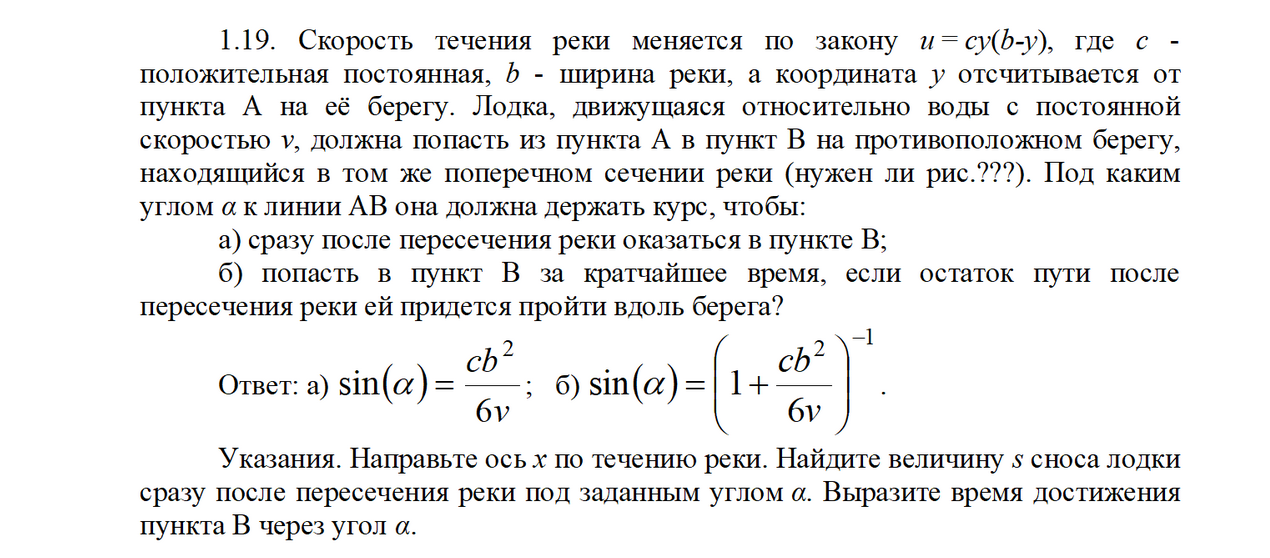 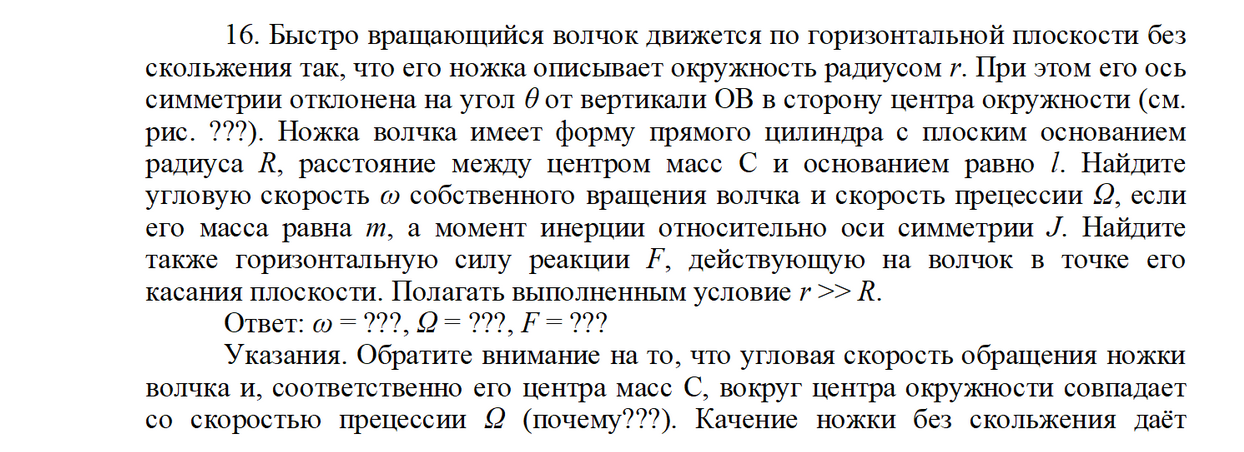 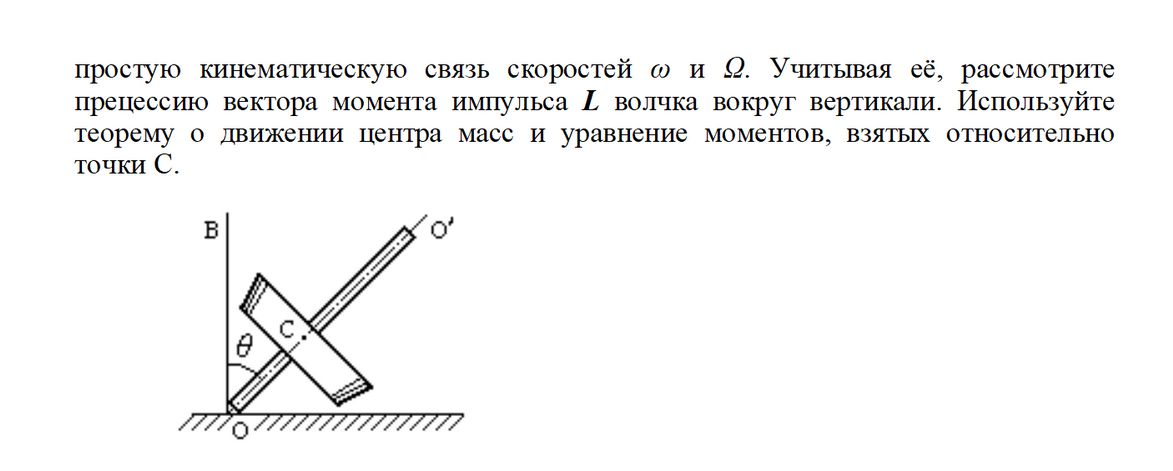 